WEST BUTTERWICK PARISH COUNCIL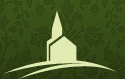 CCTV Policy1	Introduction 1.1 West Butterwick Parish Council (the Council) uses closed circuit television (CCTV) images to reduce crime and monitor buildings in order to provide a safe and secure environment for members of the public and staff and to prevent the loss or damage to property.  1.2 The system comprises a number of fixed cameras.  1.3 The system does not have sound recording capability.  1.4 The CCTV system is owned and operated by the Parish Council and the deployment is determined by the Parish Clerk under guidance from the Parish Council.  1.5 The CCTV is monitored centrally from the Village Hall Office by Councillor Fowler, Cllr Nixon and Councillor Drakes.  No other persons will have access to these images without express permission of the Clerk.1.6 The CCTV Scheme is registered with the Information Commissioner under the terms of the Data Protection Act 1998. The use of CCTV and the associated images is covered by the Data Protection Act 1998. This policy outlines the Council’s use of CCTV and how it complies with the Act.  1.7 All authorised operators with access to images are aware of the procedures that need to be followed when accessing the recorded images.  All Councillors are aware of the restrictions in relation to access to, and disclosure of, recorded images.  1.8 The council recognises that during periods where children and young adults are present in a controlled environment that parents and guardians may have concerns with the presence of live CCTV observation.  An option will be made available to a designated and responsible individual to temporarily isolate CCTV coverage during applicable periods. 2	Statement of Intent2.1 The Council complies with Information Commissioner’s Office (ICO) CCTV Code of Practice to ensure it is used responsibly and safeguards both trust and confidence in its continued use. The Code of Practice is published on the ICO website.  2.2 In areas where CCTV is used, the Council will ensure that there are prominent signs placed within the controlled area.  2.3 It is not possible to guarantee that the system will cover or detect every single incident taking place in the areas of coverage.  3	Siting the Cameras3.1 Cameras will be sited so they only capture images relevant to the purposes for which they are installed and care will be taken to ensure that reasonable privacy expectations are not violated. The Council will ensure that the location of equipment is carefully considered to ensure that images captured comply with the Data Protection Act.  3.2 The Council will make every effort to position cameras so that their coverage is restricted to the West Butterwick Village Hall., which will include outdoor areas.  3.3 Councillors should have access to details of where CCTV cameras are situated.  4	Covert Monitoring4.1 The Council may in exceptional circumstances set up covert monitoring. For example:  i) Where there is good cause to suspect that illegal or unauthorised action(s), is taking place, or where there are grounds to suspect serious misconduct;  ii) Where notifying the individuals about the monitoring would seriously prejudice the reason for making the recording.  4.2 In these circumstances authorisation must be obtained from the Full Parish Council.4.3 Covert monitoring must cease following completion of an investigation.  4.4 Cameras sited for the purpose of covert monitoring will not be used in areas which are reasonably expected to be private, for example toilet cubicles.  5	Storage and Retention of CCTV images5.1 Recorded data will be retained for no longer than is necessary. While retained, the integrity of the recordings will be maintained to ensure their evidential value and to protect the rights of the people whose images have been recorded.  5.2 All retained data will be stored securely.  6	Access to CCTV images6.1 Access to recorded images will be restricted Councillor Fowler, Cllr Nixon and Cllr Drakes and will not be made more widely available.  7	Subject Access Requests (SAR)7.1 Individuals have the right to request access to CCTV footage relating to themselves under the Data Protection Act.  7.2 All requests should be made in writing to the Parish Clerk.  Individuals submitting requests for access will be asked to provide sufficient information to enable the footage relating to them to be identified.  For example, date, time and location.  7.3 The Council will respond to requests within 40 calendar days of receiving the written request and fee.  7.4 A fee of £10 will be charged per request.  7.5 The Council reserves the right to refuse access to CCTV footage where this would prejudice the legal rights of other individuals or jeopardise an on-going investigation.  8	Access to and Disclosure of Images to Third Parties8.1 There will be no disclosure of recorded data to third parties other than to authorised personnel such as the Police and service providers to the Council where these would reasonably need access to the data (e.g. investigators).  8.2 Requests should be made in writing to the Parish Clerk.8.3 The data may be used within the Council’s discipline and grievance procedures as required and will be subject to the usual confidentiality requirements of those procedures.  9	Complaints9.1 Complaints and enquiries about the operation of CCTV within the Council should be directed to the Parish Clerk in the first instance.  10. Further Information  Further information on CCTV and its use is available from the following:   CCTV Code of Practice (published by the Information Commissioners Office)   Regulation of Investigatory Powers Act (RIPA) 2000   Data Protection Act 1998  